PLORAS Participant Consent FormVersion: 8.0 | Date: 21.08.2023NotesThis form is to be completed by a research practitioner with the participant.Before completing, the participant should have been provided with the PLORAS Information Booklet (version 6.0, 13.10.2022), Privacy Notice (version 2.0, 13.10.2022), and understood the PLORAS Information Summary Sheet (version 2.0, 18.08.2023) – see Consent Flowchart in the PLORAS protocol.Part 1 is required for all participants.Part 2 can be left blank if it is difficult to complete at your site. In these cases, the PLORAS team will complete it with the participant.Participant details [BLOCK CAPITALS]Part 1: First stage consentThe relevant boxes below should be initialled by the participant.Please see note on Page 5 on when an Independent witness may be appropriate.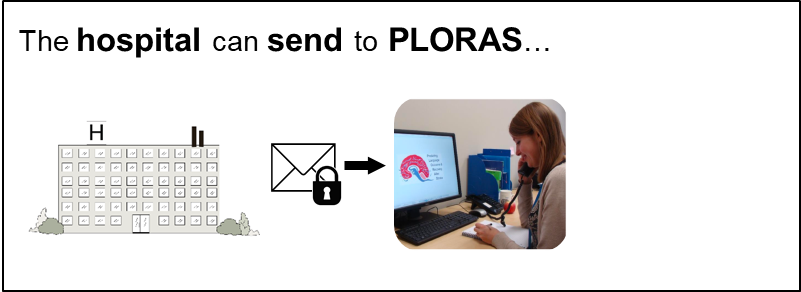 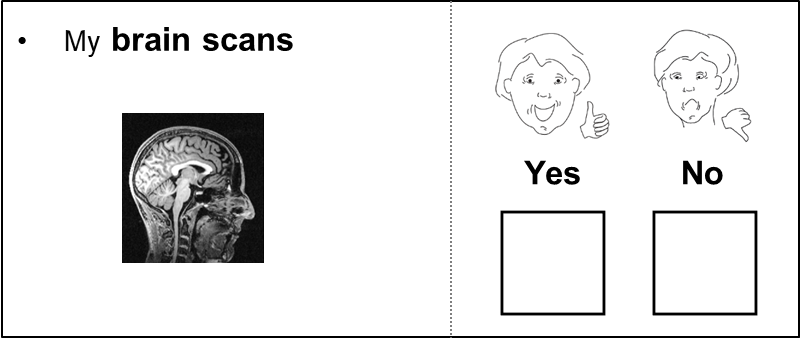 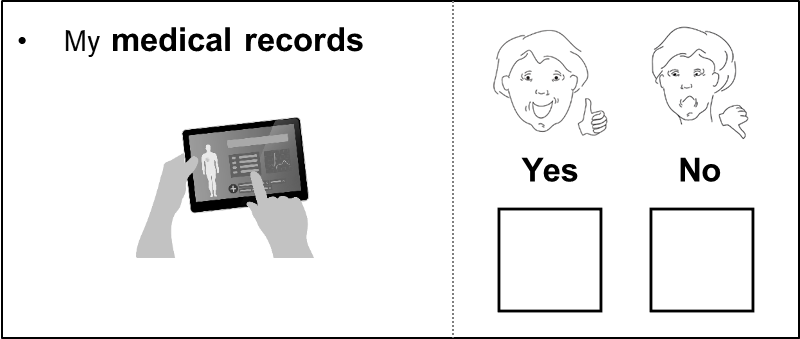 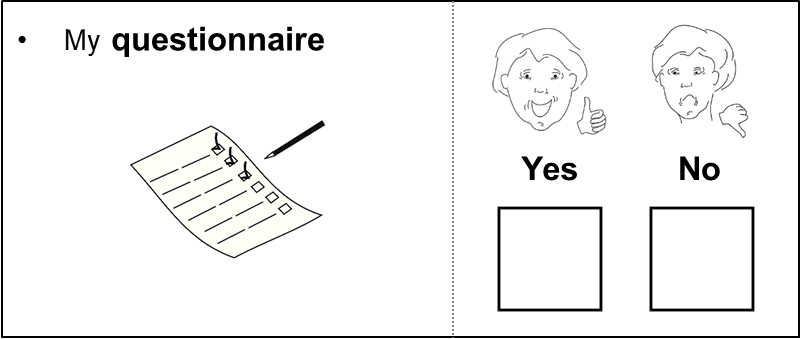 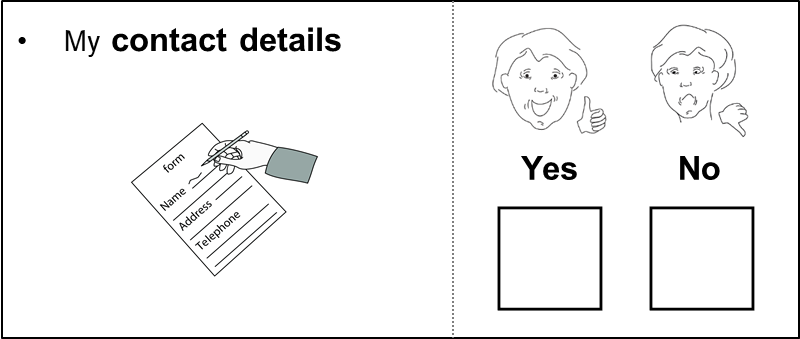 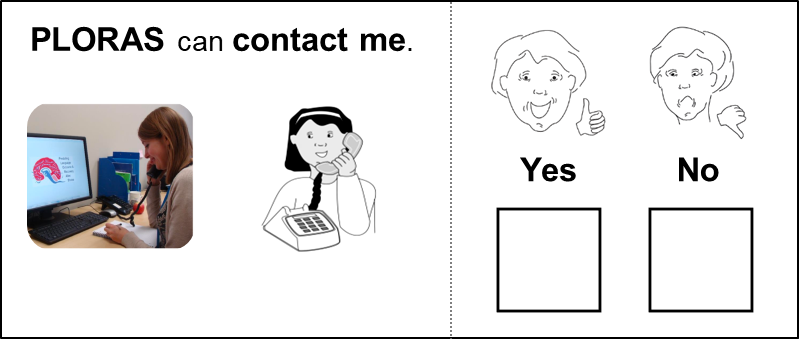 Part 2: Further consentThe relevant boxes below should be initialled by the participant.Please see note on Page 5 on when an Independent witness may be appropriate.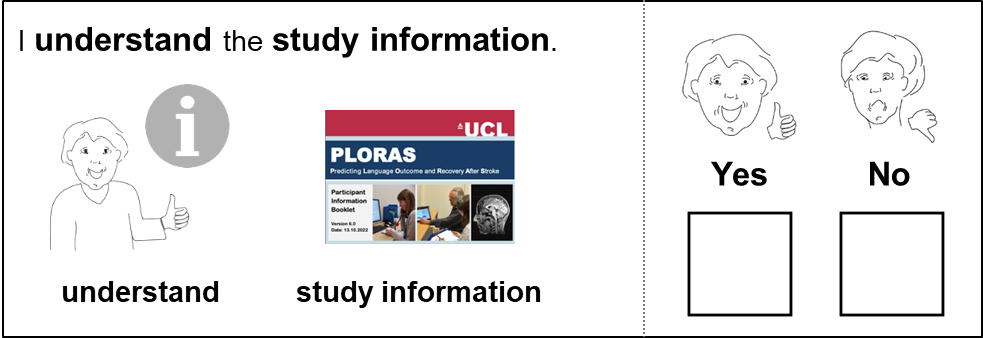 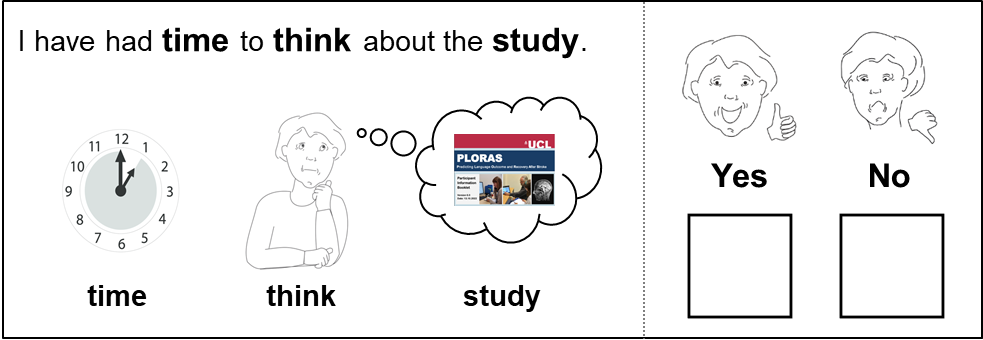 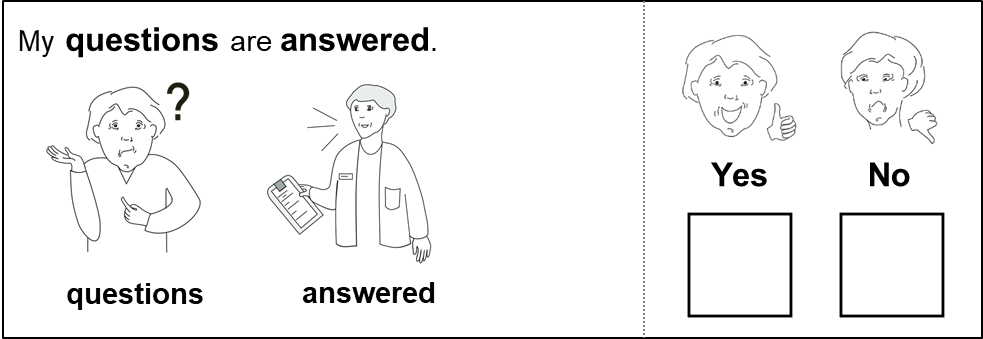 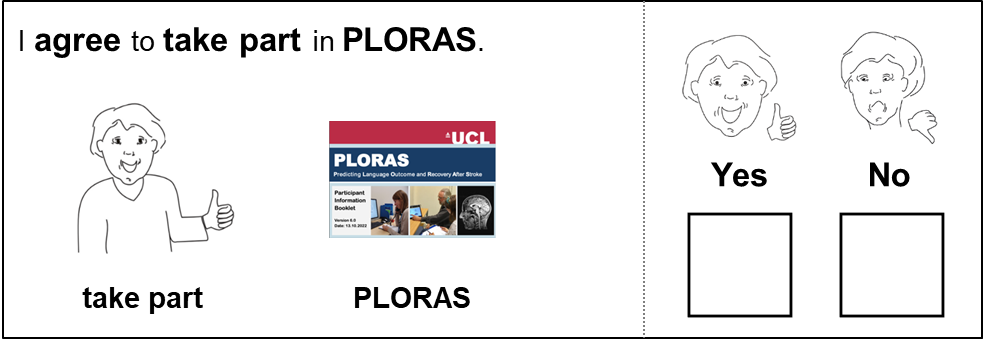 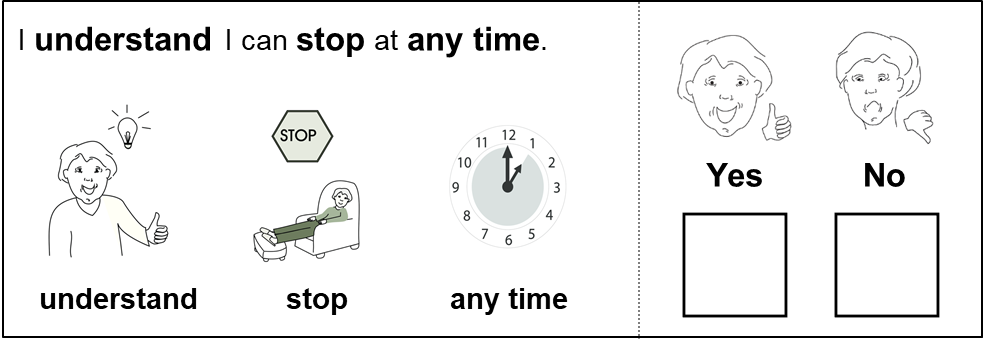 Study title:Predicting Language Outcome and Recovery After Stroke (PLORAS)Predicting Language Outcome and Recovery After Stroke (PLORAS)Predicting Language Outcome and Recovery After Stroke (PLORAS)Chief Investigator:Cathy PriceUCLH R&D Project ID:13/0435IRAS Project ID:133939Research Ethics Committee ref:13/LO/1515Title:First name:Last name:Date of birth:NHS number:Email*:Landline*:Mobile*:Address:(*please note, email and telephone are the primary method of contact with PLORAS)	